Mesto Púchov, Štefánikova 821/21, Púchov 02001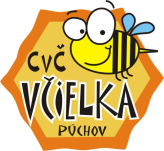 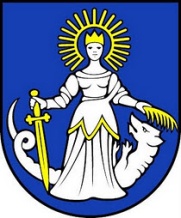                                 Centrum voľného času, Športovcov 904/9, Púchov 02001Prihláška za člena Mládežníckeho parlamentu mesta Púchovv školskom roku 2023/2024Meno a priezvisko: ......................................................................................................................Dátum narodenia: .......................................................................................................................Škola/zamestnanie: .....................................................................................................................Adresa: ........................................................................................................................................Telefónny kontakt zákonného zástupcu (u neplnoletých členov) ..............................................Telefónny kontakt člena parlamentu:..........................................................................................Email člena parlamentu:.............................................................................................................Mládežnícky parlament sa riadi platným štatútom a pracuje ako klub dobrovoľníkov a aktívnych mladých ľudí mesta Púchov. Na svojich stretnutiach si stanovuje ciele a plány aktivít, ktoré realizuje. Účasť na stretnutiach je dobrovoľná, za klub sa neplatí poplatok. V Púchove .........................................................	....................................................................									podpisSúhlas so spracovaním osobných údajov                   príloha k prihláškev zmysle ust. §14 zákona č. 18/2018 Z. z. o ochrane osobných údajov Ja, dole podpísaný meno a priezvisko ...................................................................................................................  člen/ zákonný zástupca člena  Mládežníckeho parlamentu  mesta Púchov týmto dávam   Centru voľného času, Športovcov 904/9, Púchov 02001, 
IČO: 36128546, dobrovoľný súhlas na spracúvanie osobných údajov za účelom:        Súhlasím   /	    Nesúhlasím so zverejňovaním osobných údajov člena ZÚ (meno, priezvisko,) pri zverejňovaní výsledkov dosiahnutých počas aktivít parlamentu v médiách, novinách a časopise;  	  	 	       Súhlasím   /	    Nesúhlasím so zverejňovaním fotografií, videonahrávok člena ZÚ z akcií a podujatí CVČ, akadémií, športových a iných súťaží v školskom časopise, na www.cvcvcielka.sk, Fb profile: Centrum voľného času Doba trvania súhlasu: Predmetný súhlas sa udeľuje na školský rok 2023/2024. Súhlas so spracovaním osobných údajov obsiahnutých v bode 4. platí, kým trvá ich účel spracovania. Dovtedy majú zákonní zástupcovia možnosť akýkoľvek bod súhlasu písomne odvolať.Povinné informovanie:Spracúvanie osobných údajov sa riadi nariadením EP a Rady EÚ č. 2016/679 o ochrane fyzických osôb pri spracúvaní osobných údajov a o voľnom pohybe takýchto údajov, ktorým sa zrušuje smernica 95/46/ES (všeobecné nariadenie o ochrane údajov) a zákonom SR č. 18/2018 Z. z. o ochrane osobných údajov a o zmene a doplnení niektorých zákonov (ďalej len: „zákon o ochrane osobných údajov“). Som si vedomý svojich práv, ktoré sú uvedené v § 19 až § 30 zákona o ochrane osobných údajov a ktoré upravujú, resp. konkretizujú povinnosti prevádzkovateľa pri uplatňovaní práv dotknutých osôb. Prehlásenie prevádzkovateľa: Prevádzkovateľ prehlasuje, že zaistením ochrany práv dotknutých osôb poveril externým výkonom Zodpovednej osoby (DPO/ZO) spoločnosť Osobnyudaj.sk, s.r.o., ktorá na webovej stránke CVČ  zverejnila všetky povinné informácie nachádzajúce sa v zákone o ochrane osobných údajov a zaviedla transparentný systém zaznamenávania bezpečnostných incidentov a akýchkoľvek otázok zo strany dotknutej osoby, ako aj iných osôb. Jednotlivé informácie sa môže dotknutá osoba dozvedieť priamo na stránke externej zodpovednej osoby: www.informovanie.osobnyudaj.sk alebo www.osobnyudaj.sk/informovanie. V prípade, že dotknutá osoba sa nevie s informáciami oboznámiť prostredníctvom internetu, je povinné informovanie možné prevziať v papierovej podobe v CVČ.Vyhlásenia plnoletého člena/zákonného zástupcu u neplnoletého člena klubu:Plnoletý člen/ zákonný zástupca svojim vlastnoručným podpisom vyhlasuje a potvrdzuje, že sa oboznámil so všetkými informáciami uvedenými v tomto dokumente, znením § 19 až § 30 zákona č. 18/2018 Z. z. o ochrane osobných údajov a o zmene a doplnení niektorých zákonov. Uvedené informácie sú pre neho zrozumiteľné a ich obsahu porozumel. Dátum: ............................... 	........................................................                                                              vlastnoručný podpis